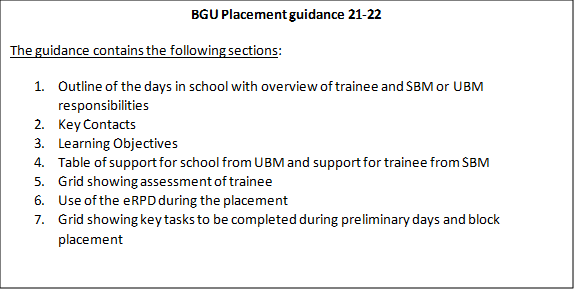 Extending placement (part-time)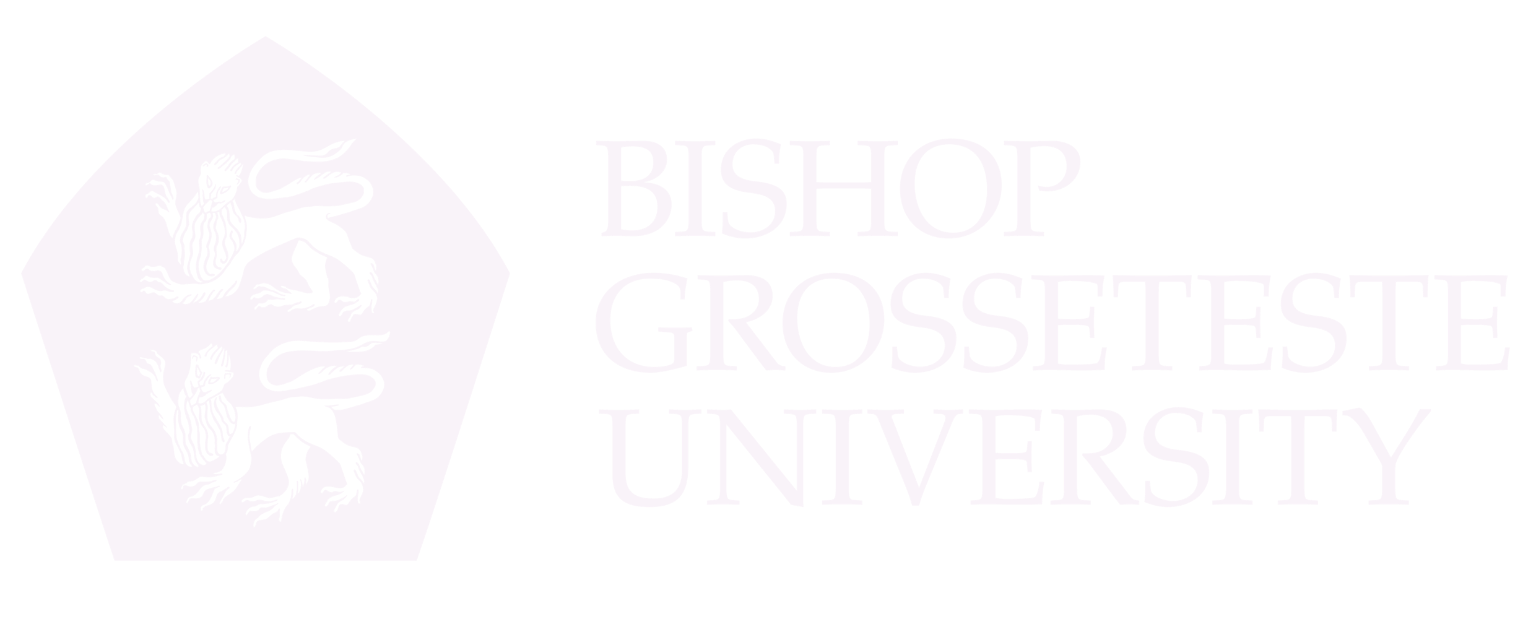 Primary ITE: Course Specific Guidance for PGCE Part-Time Route (20-22): SBM, UBM and traineeExtending Stage Placement – Outline of Placement: 2021-22This guidance should be read in conjunction with the amplified guidance in the Introductory Phase Booklet. The tasks in it should be added to your file.(It is the trainee´s responsibility to ensure the SBM has a copy of this guidance or knows where it c an be located.https://www.bishopg.ac.uk/ite-documents-centre/)Indicative Outline of PlacementTotal No of Days = 38ContactsPlacement Services Office01522 583720placements@bishopg.ac.ukProgramme LeaderHannah Wells Hannah.wells@bishopg.ac.ukRegional ITT LeadShaun Thompson shaun.thompson@bishopg.ac.ukPlacement LeadMark Larrad Mark.Larrad@bishopg.ac.uk 01522 583758Learning ObjectivesBy the end of the Extending Placement trainees will be able to:By the end of the Introductory Phase trainees will be expected to demonstrate the ability to:establish effective relationships with individual pupils, groups of children and the whole class;teach weekly sequences of work for English/Communication and Language and mathematics and other subjects as appropriate (adapted from the teacher’s ST and MT planning);demonstrate effective teaching (appropriate to stage of training) in English and mathematics;keep informal records of children's learning in English/C and L and Mathematics;use Assessment for Learning (AfL) information to inform planning for progress and differentiation;demonstrate knowledge of National Curriculum/ Statutory Framework for EYFS/ Assessing without Levelsdevelop personal teaching skills through self-evaluation and target-setting;use effective class and behaviour management strategies;work collaboratively with trainee colleagues and Teacher Mentor;demonstrate secure subject knowledge in English/C and L and Mathematics;assess children's achievements in reading, early reading and phonics;act upon advice and feedback.Please be aware that absences to attend interview may be required to be added to the end of the placement in a similar manner as absences for ill health.Support for Trainee and SchoolThe information below is an outline. Please refer to the detailed guidance in the Primary ITE Handbook about professional expectations of SBM and UBM.Assessment of StudentSchool Placement File/s: recommended layout*Please refer to detailed guidance in Primary ITE Placement Handbook The use of the eRPD during the Developing Phase:Weekly Curriculum RecordsWeekly Curriculum Progress review (using the introductory phase booklet tasks as the basis for the agenda). Ensure you add a weekly meeting every two weeks you are in school (even if, in exceptional circumstances, the SBM is not present). The first part of the Weekly Curriculum Progress review is for you to add your reflections. The reflection should include:Consideration of SMART targets and what impact are they going to have on your (and pupil) learning;More detailed consideration of one of the sessions or experiences you have had this week;What your next steps will be. This will inform the Targets section.It is important the SBM indicates you are making expected progress, and if not, whether a PSP or C4C is required.Action Plansa) Subject Knowledge Portfolio Action Plan and audit scoresPlease follow guidance in Subject Knowledge Portfolio HandbookObservationsRecord of all formal lesson observations using TOPRReviewsSafeguarding & SBM detailsBreadth of ExperienceExtending Subject trackerFinal Review with UBM to moderate SBM judgementChecklistJob Interview Protocol for Extending PlacementThe BG Partnership support trainees in securing an appropriate teaching post that will allow them to flourish in their early career. However, this needs to be balanced with the need to successfully gain QTS and establish a secure foundation in pedagogic and subject knowledge that will stand them in good stead for the rest of their teaching career.To help maintain an appropriate balance, the following protocol offers guidance:Trainees should seek their placement school’s permission to be absent from school to attend the interview, showing evidence of the interview invitationTrainees should inform BGU of this formal absenceTrainees should ensure that their SBM / UBM are informed, to ensure formal observations are not missed or can be rearrangedIt is an expectation that trainees make visits to prospective employing schools outside teaching hours OR in scheduled PPA/CPD timeWhere trainees have been for three or more interviews, it would be appropriate for the UBM/SBM to give additional support and guidance to try to prevent excessive absence from placement school and to help them, whenever possible, in gaining employmentTeachingUBM contactOrientation and Block preparation Days6 daysw/c Tuesday 19th Aprilw/c 25th April w/c Tues 3rd MayYou are expected to agree two consecutive days which remain in place until the Block. Schools have no obligation to offer an extra day to make up a day missed due to illness or for other reasons.READ the school’s CP/safeguarding policy (do NOT upload it) and answer the 4 questions (below), recording your answers on your eRPD.The name and job title of the safeguarding/CP lead in this schoolWhat the process is if a child discloses a CP/ safeguarding worryWhat the process is if the trainee is concerned about the way a member of staff interacts with the pupilsWho the trainee should contact if his or her concerns are about the Head Teacher.Classroom orientation & pupil progress focus:Start by teaching guided groups, particularly English (CLL) and Maths. The trainee must add the SBM to the eRPD on first day in school.Observe class teacher, start to develop professional role, professional dialogue, work with groups, increase subject knowledge. Plan story session.Maintain Subject Knowledge Action Plan, eRPD, School Placement File according to the Primary ITE Handbook throughout placement.Throughout the placement the trainee should have regard to the Core Content Framework. All areas are summarised here. It is obviously not possible to focus on all links all the time, but it is likely the trainee’s journey will progressively draw upon the framework as new opportunities arise. The CCF areas are: CCF1 High Expectations CCF 2 – How Pupils Learn CCF3 – Subject and Curriculum CCF 4 – Classroom Practice CCF5 – Adaptive Teaching CCF 6- Assessment CCF 7 – Managing Behaviour CCF 8 Professional BehavioursUBM to contact school to ensure trainee attendingPurpose: Quality Assurance.To ensure school is confident trainee is ready to commence placement/share concerns/ implement PSP (Personal Support Plan) if necessary.Trainee and mentor to complete on a weekly basis the Weekly Curriculum Progress Review (see ITE Handbook). Over the course of the placement the trainee should use this to collect evidence towards the areas of the ITE curriculumIn weekly Curriculum Progress Review Meetings, a formative progress check will ask whether the trainee is:On trackRequires Personal Support PlanRequires Cause for ConcernWhere insufficient progress is being made the SBM may decide to put a supportive Personal Support Plan (PSP) in place which may address developmental needs. Refer to Primary ITE Placement Handbook.The trainee should have regard to the Curriculum Progress Guide from the outset of the placement and use this to inform their weekly reflection and discussion with mentor.The Trainee Observation and Progress Record should be used for all observations. (Please refer to Primary ITE handbook). It can be used formatively over the course of a two-week period.The Weekly Curriculum Progress Review should be added every fortnight (and weekly in the block).Block Weeks 1-630 daysBW1: w/c 9th May BW2: w/c 16th May BW3: w/c 23rd MayTrainees should aim to commence BW1 with no less than 60%, building up to teach at least 80% of the class’s timetable for at least last two weeks including seque3nces of maths and English/CLL.KS1/2 should teach some science, PE, computing and other non-core subjects that the school are covering during the placement.FS Teacher-led sessions for Physical Development and aspects of Understanding the World as well as other areas of learning which the class may be focusing specifically on for teacher led, adult led and continuous provision.ALL trainees must teach phonics/spelling – to another class if necessary.EYFS trainees to plan for continuous provisionYou should ensure your End of Placement Professional Discussion document is nearing completion during the final weeks.PLANNING STATEMENTAdapt planning from teacher’s whenever you can for teaching. Trainees are encouraged to use BG format where they feel it is helpful to clarify the learning intentions, and success criteria and provide a framework for ensuring all elements of effective lessons are included. It may also be helpful early in the placement, when teaching less than 50% and/or in a new setting, to create lesson plans from teacher’s planning to ensure you develop a good understanding of all the elements of effective planning.You may be required to use BG format by your SBM for a specified duration on any placement if this arises in conjunction with a PSP target related to S2&4. Please see detailed guidance re planning in Introductory Handbook.Lincs/Notts Half term 30th May –3rd JuneLincs/Notts Half term 30th May –3rd JuneLincs/Notts Half term 30th May –3rd JuneBW4: w/c 6th June BW5: w/c 13th June BW6: w/c 20th JuneEnsure you make arrangements with your UBM for final Standards review.Trainee to add Extending Subject Tracker before final reviewTrainees should use the Assessment Toolkit regularly to measure progress towards meeting the Standards by the end of the placement. From the outset of your placement it is important you set realistic but challenging targets for each aspect of every Standard.The trainee must ensure that the Extending End of Placement Final Teachers Standards Assessment is nearing completion by week 5. An incomplete review may indicate a lack of evidence without which the UBM will not be able to make a fair assessment. Trainees will remind their SBM that their comments must be added before your final reviewThe UBM should have made arrangements for a final visit during BW4 or BW5 (which may be face-to- face or remote). This final visit, which may be face-to-face or remote, should be used to assess the trainee against QTS using the Extending End of Placement Final Teachers Standards Assessment.The evidence of progress within the eRPD (trainee observation andprogress records, weekly curriculum progress reviews, etc.) should be used as a basis for the discussion. The evidence presented should be reviewed and moderated, before discussing targets for the next placement and any PSP/CFC required. Please refer to Primary ITE Placement Handbook. Evidence should be reviewed and moderated.Where insufficient progress is being made the SBM may decide to put a supportive Personal Support Plan (PSP) in place which may address developmental needs relating to specific Standards. This usually sets aEnd of assessed placement under normal circumstancesdeadline of 5 school days before the planned progress is assessed. Where it is felt that the targets have not been addressed sufficiently a further Cause for Concern is usually issued (C4C) with a final review after 5days Failure to meet the targets in a C4C will result in a failed placement.In exceptional or for unforeseen circumstances the Block Placement might be extended for a further week if the school is able to accommodate such an extension. In this case the UBM should first discuss it with the PGCE Placement Lead.By end of placement trainees must ensure all weekly meetings and observations are marked as ‘complete’.Support for school: University Based Mentor (UBM) Visits/ContactContact school in preliminary week, support SBM and set expectations.At least 1 joint observation & feedback with the school-based mentorExtra visits can be made if deemed to be beneficial to the traineeGive feedback to school about mentoring, mentor training, Partnership, QA, changes to placement, files, tasksProvide about advice and guidance relating to the imposition of a PSP and C4C.Support for trainee: School Based Mentor (SBM) RequirementsOne weekly written observation, plus additional short written observations for aspects of Maths & English for each trainee, including phonics for all trainees.Weekly Curriculum Progress Review completed with trainee – on eRPD. Trainee is expected to complete their section and bring evidence of how they have met targets and supported pupils to make progress to each meeting. Review and next targets set together for next week. Targets to be highlighted once completed, revisit previous weeks targets.On-going verbal feedback.Support for trainees in CPD to meet targetsComplete end of placement Final Assessment against the QTS Standards.Assessment during six-week Block PlacementWhere to be recordedOne weekly written lesson observation and progress formative reportfrom SBMRecorded within eRPDOne weekly mentor meeting with SBM during block (every 2 weekspre-Block)Recorded within eRPDAt least one written lesson observation from UBM, jointly with SBMRecorded within eRPDTrainees will undertake a final summative review of their placement in the final Extending Placement. At this stage formative discussion will take place between UBM, SBM and trainee to verify progress against the evidence in the eRPD and the Trainee Placement folder. The conversation will provide evidence of readiness to proceed to thenext stage of training.Recorded within eRPDTasks before commencing the preliminary daysEnsure you have details of your placement (sent to you via email) and have contacted the school introduce yourself, to find out what time to arrive, which entrance to use and, if relevant, where to park. Ensure you take ID on your first visitEnsure you have details of your placement (sent to you via email) and have contacted the school introduce yourself, to find out what time to arrive, which entrance to use and, if relevant, where to park. Ensure you take ID on your first visitEnsure you have details of your placement (sent to you via email) and have contacted the school introduce yourself, to find out what time to arrive, which entrance to use and, if relevant, where to park. Ensure you take ID on your first visitEnsure you know the details of your transport arrangements to your placementEnsure you know the details of your transport arrangements to your placementEnsure you know the details of your transport arrangements to your placementEnsure you are clear about your responsibilities and tasks for your placementEnsure you are clear about your responsibilities and tasks for your placementEnsure you are clear about your responsibilities and tasks for your placementTasks during the preliminary days (other than teaching)Tasks during the preliminary days (other than teaching)Tasks during the preliminary days (other than teaching)Ensure you provide the school with your contact telephone number and email – and that you know who to contact the school in case of any non-attendance.Ensure you provide the school with your contact telephone number and email – and that you know who to contact the school in case of any non-attendance.Ensure you provide the school with your contact telephone number and email – and that you know who to contact the school in case of any non-attendance.Obtain relevant ST&MT planning from SBM.Obtain relevant ST&MT planning from SBM.Obtain relevant ST&MT planning from SBM.Become familiar with the school policies, handbooks and codes of conduct, including safeguarding/child protection procedures, e-safety and Health & Safety procedures.Become familiar with the school policies, handbooks and codes of conduct, including safeguarding/child protection procedures, e-safety and Health & Safety procedures.Become familiar with the school policies, handbooks and codes of conduct, including safeguarding/child protection procedures, e-safety and Health & Safety procedures.Spend time observing and getting acquainted with the school.Spend time observing and getting acquainted with the school.Spend time observing and getting acquainted with the school.Spend time becoming acquainted with the class resources.Spend time becoming acquainted with the class resources.Spend time becoming acquainted with the class resources.Agree teaching and adapt teacher’s ST and MT plans as appropriate. Gather resources and prepare for each subject to be taught.Agree teaching and adapt teacher’s ST and MT plans as appropriate. Gather resources and prepare for each subject to be taught.Agree teaching and adapt teacher’s ST and MT plans as appropriate. Gather resources and prepare for each subject to be taught.Share your eRPD with SBM + Review Point from previous placement + personal support plan/special needs you may have.Share your eRPD with SBM + Review Point from previous placement + personal support plan/special needs you may have.Share your eRPD with SBM + Review Point from previous placement + personal support plan/special needs you may have.Hold a diary meeting with SBM to plan your PPA/CPD + reviews.Hold a diary meeting with SBM to plan your PPA/CPD + reviews.Hold a diary meeting with SBM to plan your PPA/CPD + reviews.Tasks to be completed weekly or fortnightlyTasks to be completed weekly or fortnightlyTasks to be completed weekly or fortnightlyWrite or collect and become familiar with ST/MT plans for areas/subjects to be taught.Write or collect and become familiar with ST/MT plans for areas/subjects to be taught.Write or collect and become familiar with ST/MT plans for areas/subjects to be taught.Adapt teacher´s ST/MT plans for lessons to be taught as appropriate (see Planning guidance)Adapt teacher´s ST/MT plans for lessons to be taught as appropriate (see Planning guidance)Adapt teacher´s ST/MT plans for lessons to be taught as appropriate (see Planning guidance)Ensure you reflect on all taught lessons, annotating planning as appropriate to show where learning met or next steps.Ensure you reflect on all taught lessons, annotating planning as appropriate to show where learning met or next steps.Ensure you reflect on all taught lessons, annotating planning as appropriate to show where learning met or next steps.SBM to complete a formal lesson observation every fortnight (weekly in Block) and discuss with student.In KS1/2 placements trainee to have at least 2 English and 2 maths formal observations Lesson observation to be included in the eRPD (by attachment if necessary) NB: Phonics and/or guided reading can be classed as “English” observationsSBM to complete a formal lesson observation every fortnight (weekly in Block) and discuss with student.In KS1/2 placements trainee to have at least 2 English and 2 maths formal observations Lesson observation to be included in the eRPD (by attachment if necessary) NB: Phonics and/or guided reading can be classed as “English” observationsSBM to complete a formal lesson observation every fortnight (weekly in Block) and discuss with student.In KS1/2 placements trainee to have at least 2 English and 2 maths formal observations Lesson observation to be included in the eRPD (by attachment if necessary) NB: Phonics and/or guided reading can be classed as “English” observationsSBM and student hold a reflection meeting every two weeks (weekly in Block). At this meeting discuss pupil progress and lesson evaluations, lesson observations and set targets for forthcoming week. Record this in the eRPD.SBM and student hold a reflection meeting every two weeks (weekly in Block). At this meeting discuss pupil progress and lesson evaluations, lesson observations and set targets for forthcoming week. Record this in the eRPD.SBM and student hold a reflection meeting every two weeks (weekly in Block). At this meeting discuss pupil progress and lesson evaluations, lesson observations and set targets for forthcoming week. Record this in the eRPD.Record pupils’ achievement and progress as the class teacher would.Record pupils’ achievement and progress as the class teacher would.Record pupils’ achievement and progress as the class teacher would.Other tasks to complete during the placementOther tasks to complete during the placementOther tasks to complete during the placementTrainee and SBM to undertake Standards ReviewsTrainee and SBM to undertake Standards ReviewsTrainee and SBM to undertake Standards ReviewsWherever possible undertake other tasks required of a class teacher e.g wall displays, develop activity areas, playground duty, attend staff meetings, assist in lunchtime/after-school clubs, attend parent meetings etc.Wherever possible undertake other tasks required of a class teacher e.g wall displays, develop activity areas, playground duty, attend staff meetings, assist in lunchtime/after-school clubs, attend parent meetings etc.Wherever possible undertake other tasks required of a class teacher e.g wall displays, develop activity areas, playground duty, attend staff meetings, assist in lunchtime/after-school clubs, attend parent meetings etc.Tasks at the end of your block teachingTasks at the end of your block teachingTasks at the end of your block teachingStudent, SBM and UBM meet to ensure that the eRPD has been completed including final standards review and targets, for next placement, have been set.Student, SBM and UBM meet to ensure that the eRPD has been completed including final standards review and targets, for next placement, have been set.Student, SBM and UBM meet to ensure that the eRPD has been completed including final standards review and targets, for next placement, have been set.Ensure you have returned all resources to the school/staffEnsure you have returned all resources to the school/staffEnsure you have returned all resources to the school/staff